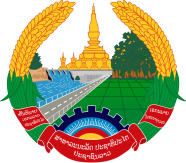 Statement by H.E. Mr. Latsamy KEOMANY, Ambassador/Permanent Representative of the Lao PDR to the United Nations Office and other International Organizations in GenevaAt the 41st Session of the UPR Working GroupGeneva, 7-18 November 2022_________Review of the Philippines, 14 November 2022 (09:00-12:30 hours)    Mr. President,The Lao PDR warmly welcomes and thanks the delegation of the Philippines for the comprehensive report.My delegation welcomes the successful presidential elections conducted in May 2022. We commend the Philippines for the progress made in the promotion and protection of human rights in the country, namely, the empowerment of the rights of vulnerable and marginalized groups such as women, people with disabilities, elderly and children.The Lao PDR would like to offer two following recommendations:Further enhance the full and effective implementation of programs on universal access to healthcare, including sexual and reproductive health for women and girls; andContinue to implement the Basic Education Development Plan 2022 towards realizing inclusive and equitable access to quality education.I wish the Philippines a success in this UPR.I thank you, Mr. President.